الاتحاد الجزائــــري لكرة القدمFÉDÉRATION ALGÉRIENNE DE FOOTBALLCOMMISSION MÉDICALE FÉDÉRALE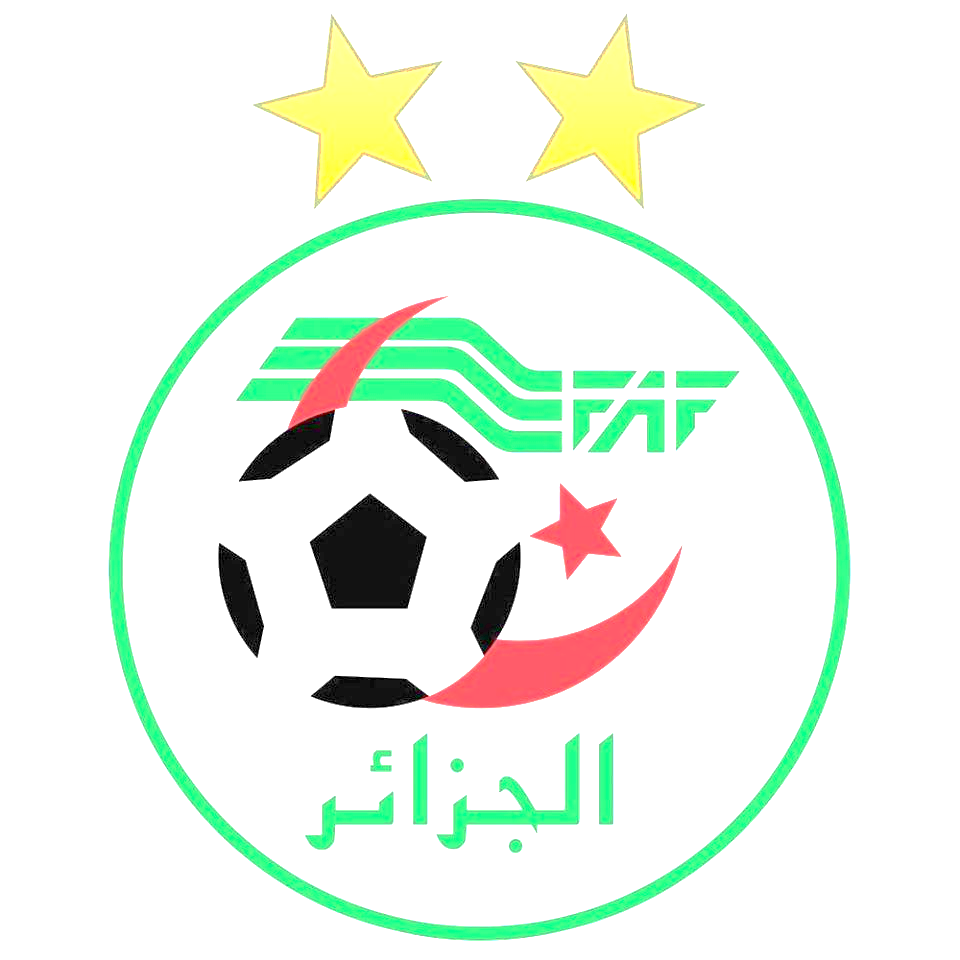 DemandedeSurclassement« Garçons et Filles »DOUBLE SURCLASSEMENT,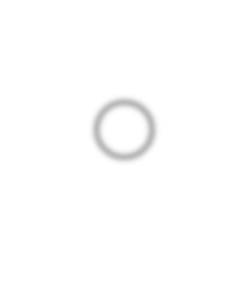 SURCLASSEMENT U19 EN SÉNIORS,NOM ……………..………PRÉNOM………………………………….………… DATE DE NAISSANCE : …………………………………………………………..…SEXE : …F    ………………M………………………………………………….……   NUMÉRO DE LICENCE : ………………………….…………………………………   ADRESSE : …………………………………………………………………………………LIGUE :	……………………………………………………………………………… CLUB :  ……………………………………………….. …………………………L’examen médical de surclassement est destiné à juger de l'aptitude à pratiquer le football en catégorie supérieure. Les critères morphologiques sont essentiels mais les autres paramètres, notamment ostéo-articulaires et cardiovasculaires sont importants d'autant que le (a) jeune joueur (se) surclassé (e) sera soumis (e) à une charge d'entrainement plus importante ainsi qu'au contact de joueurs (es) d'une catégorie supérieure dont la morphologie et la condition physique sont à prendre en considération. Cette demande doit être adressée, sous pli confidentiel, à la commission médicale fédérale, au siège du Centre Technique National de la FAF, à Sidi-Moussa.NB : tout dossier incomplètement rempli ne sera pas recevable.Après avoir pris connaissance du préambule, je soussigné …………………………………………………….Président, du club de………………….	…sollicite pour la joueuse :Nom    :   ………………………………………………..……… …………………    Prénom    (s):  ………………………………………………………………………….…..… ………………Date de Naissance : ………………………………………………… Numéro de Licence : …………………………………………………………Délivrée par la Ligue : ………………….…… ………………..……..… Evoluant en catégorie : …………….……… …………………L’autorisation de pratiquer en catégorie : ………………………………….…….………………J’atteste que cette joueuse est assurée pour pratiquer en cette catégorie.N.B : Cette demande doit obligatoirement s’accompagner du dossier médical PCMA du joueur complété par une échocardiographie récente.Date : 		Signature et cachetAprès avoir pris connaissance du préambule, je soussignée : ……………………………………… ……………Carte d’identité/Permis de conduire N° : …………..…………………………….. délivré(e) le : ………………………………………par   :  …………………………………………………….…………………………………………………………………………………………………………………………………….…………………………..……Responsable légal de la joueuse : ……………………………………………………………………………….………… …………………………………..lui donne l’autorisation	de se soumettre à l’examen médical de surclassement des joueuses  prévu pour obtenir l’autorisation de pratiquer en catégorie  supérieure…………………..... et , en cas d’aptitude, je l’autorise à participer à ces compétitions.Date :……………………………………………………………	Signature légaliséeAyant pris connaissance du dossier PCMA de joueuse :…………………………………………………………..…… …..…………….……………. et des conclusions de l’examen médical pratiqué par le médecin fédéral, le Dr : ………………………………………………………….…………………………………………La commission médicale fédérale, décide de l’avis :          Favorable         Défavorable « préciser »...……………………………………………………………….…………………………………………………………………………………………………………………………………….…………….……………………………………………..…………………………………………………………………………………………………………………………………………………..…………………..……………………………………………………………………………………………………………………….….…………………………………………..…………………………………………………………………………………………………………………………………………………..…………………..Date : ………………………. ………..             Signature et Cachet :……………………………………….